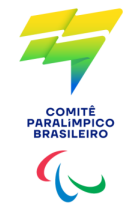 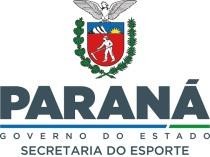 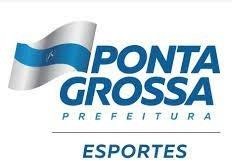 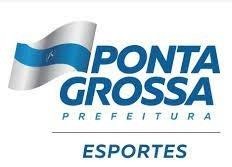 DIVULGAÇÃO DE VAGAS CENTRO DE REFERÊNCIA PARALÍMPICOCOMITÊ PARALÍMPICO BRASILEIROA Prefeitura Municipal de Ponta Grossa em parceria com a Secretaria de Estado do Esporte/Paraná Esporte, divulga as seguintes vagas para contratação pelo Comitê Paralímpico Brasileiro – CPB, para atuação junto aos Centros de Referência Paralímpicos:ATRIBUIÇÕESCOORDENADOR TÉCNICO – 30 HORAS SEMANAIS FUNÇÃOCoordenar o Centro de Referência;Formar e coordenar a equipe de trabalho de acordo com as modalidades paralímpicas desenvolvidas no Centro de Referência;Responsável pela relação com a Secretaria Estadual de Estado do Esporte/Paraná Esporte e Comitê Paralímpico Brasileiro, confederações, associações e clubes locais;Responsável pela supervisão técnica e cumprimento de todas as recomendações previstas no Manual de Procedimentos dos Centros de Referência do CPB juntos aos professores que atuarão nas modalidades paradesportivas;Responsável pelos programas de captação de atletas para o projeto;Realizar o controle e emissão de relatórios periódicos de desempenho conforme fluxo estabelecido pela Secretaria Estadual de Estado e do Esporte/Paraná Esporte;PERFIL PROFISSIONALFormação superior na área do esporte ou saúde;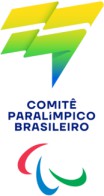 Desejável ter mestrado em área associada a performance esportiva ou grande expertise na área;Experiência de, ao menos, 01 ano no esporte paralímpico;Domínio do pacote Office, Internet e programas específicos da área;Desejável Nível básico de espanhol e inglês (comunicação escrita e oral);PROFESSOR – 20 HORAS SEMANAIS FUNÇÃOAtuar no atendimento de alunos com deficiência, na iniciação, adaptando e promovendo osfundamentos básicos da modalidade, contribuindo para melhoria das capacidades individuais, responsabilizando-se a partir do recebimento dos alunos, até a entrega aos responsáveis e ou afins;Detectar dentre os alunos atendidos, os que apresentam melhor desempenho, separando-os nas turmas de aperfeiçoamento, preparando-os para as seleções de base;Desenvolver projetos relacionados a sua área de atuação e elaborar relatórios periódicos para o Coordenador do Centro de Referência;Receber orientações e realizar as capacitações promovidas e indicadas pela Secretaria Estadual do Esporte/Paraná Esporte e Comitê Paralímpico Brasileiro, relacionados às modalidades desenvolvidas nos Centros de Referência.PERFIL PROFISSIONALGraduação em Educação Física;Desejável Especialização na área de atuação;Recomendável o conhecimento das demandas específicas do desporto paralímpico a partir da perspectiva dos alunos;Conhecimento e experiência na modalidade paralímpica;Ter a prática mínima de 1 ano na modalidade paralímpica desenvolvida.Os candidatos interessados deverão encaminhar o currículo para o e-mail paradesportopg@gmail.comaté o dia 25/01/2024, indicando no assunto o título da vaga desejada.N° DE VAGASCARGOCARGA HORÁRIA SEMANAL01Coordenador Técnico30 horas02Professor20 horas